SMLOUVA O ÚČASTI NA ŘEŠENÍ PROJEKTU SS05010161  číslo smlouvy příjemce: 4/2022  	 	  číslo smlouvy dalšího účastníka projektu1: 00728/2022/00, UID: 172971   Smluvní strany:  Výzkumný ústav meliorací a ochrany půdy, v.v.i.  
 	adresa sídla: Žabovřeská 250, 156 27 Praha 5 - Zbraslav  
 	IČO: 00027049  DIČ: CZ00027049  
 	Bankovní spojení: KB Praha 5   	Číslo účtu: 24635051/0100   	zastoupená: prof. Ing. Radimem Váchou, Ph.D., ředitelem  
 	zapsaná v rejstříku veřejných výzkumných institucí vedeném MŠMT   (dále jen „příjemce“)  a  1.  	Vysoké učení technické v Brně   	adresa sídla: Antonínská 548/1, 601 90 Brno   	IČO: 00216305    	DIČ: CZ00216305   	Bankovní spojení: ČSOB   	Číslo účtu: 111044081/0300   	zastoupená: doc. Ing. Ladislavem Janíčkem, Ph.D., MBA, LL.M., rektorem    veřejná vysoká škola dle zákona č. 111/1998 Sb., ve znění pozdějších předpisů   	(dále jen „další účastník projektu 1“)  a  2. 	Univerzita Palackého v Olomouci   	adresa sídla: Křížkovského 511/8, 779 00 Olomouc   	IČO: 61989592   	DIČ: CZ 61989592   	Bankovní spojení: Komerční banka,     	Číslo účtu: 19-1096330227/0100   	zastoupená: prof. MUDr. Martinem Procházkou, Ph.D., rektorem   	veřejná vysoká škola dle zákona č. 111/1998 Sb., ve znění pozdějších předpisů  
 	(dále jen „další účastník projektu 2“)  a  3.  	 České vysoké učení technické v Praze   	adresa sídla: Jugoslávských partyzánů 1580, 160 00 Praha 6   	IČO: 68407700   	DIČ: CZ 68407700   	Bankovní spojení: Komerční banka a.s.   	Číslo účtu: 19-5504610227/0100   	zastoupená: doc. RNDr. Vojtěchem Petráčkem, CSc., rektorem   		veřejná vysoká škola dle zákona č. 111/1998 Sb., ve znění pozdějších předpisů   	  (dále jen „další účastník projektu 3“)  a  4. 	Mendelova univerzita v Brně   	adresa sídla: Zemědělská 1, 613 00 Brno   	IČO: 62156489   	DIČ: CZ62156489   	Bankovní spojení: KB Brno-Černá Pole   	Číslo účtu: 7200300237/0100   	zastoupená: prof. Ing. Danuší Nerudovou, Ph.D. - rektorkou  veřejná vysoká škola dle zákona č. 111/1998 Sb., ve znění pozdějších předpisů  
 	(dále jen „další účastník projektu 4“)  a  5. 	GEPRO spol. s r.o.   	adresa sídla: Štefánikova 77,150 00 Praha 5   	IČO: 44851529    	DIČ: CZ44851529    	Bankovní spojení: Česká spořitelna, a.s.   	Číslo účtu: 121619379/0800   	zastoupená: Ing. Zdenkem Hoffmannem, jednatelem a ředitelem   	Právnická osoba zapsaná v obchodním rejstříku (zákon č. 304/2013 Sb., o veřejných rejstřících  právnických a fyzických osob) - Společnost s ručením omezeným   
 	(dále jen „další účastník projektu 5“  a  6. 	Česká zemědělská univerzita v Praze   	adresa sídla: Kamýcká 129 165 00 Praha – Suchdol  
 	IČO: 60460709   	DIČ: CZ60460709   	Bankovní spojení: Česká spořitelna, a.s.   	Číslo účtu: 500022222/0800   	zastoupená: prof. Ing. Petrem Skleničkou, CSc., rektorem  veřejná vysoká škola dle zákona č. 111/1998 Sb., ve znění pozdějších předpisů  
 	(dále jen „další účastník projektu 6“)  Další účastník projektu 1 ,Další účastník projektu 2 , Další účastník projektu 3, Další účastník projektu  4, Další účastník projektu 5, Další účastník projektu 6 jsou dále označeni společně jako „Další účastníci  projektu“ nebo jednotlivě jako „Další účastník projektu“, kdy každý odpovídá za splnění svých povinností  z této smouvy samostatně; Příjemce a Další účastníci projektu jsou společně označeni jako „Smluvní  strany“ nebo jednotlivě jako „Smluvní strana“.   Smluvní strany uzavřely podle ust. § 1746 odst. 2 zákona č. 89/2012 Sb., občanský zákoník, ve znění  pozdějších  předpisů,  a  §  2  odst.  2  písm.  j)  zákona  č.  130/2002  Sb.,  o  podpoře  výzkumu,  experimentálního vývoje a inovací z veřejných prostředků a o změně některých souvisejících zákonů,  ve znění pozdějších předpisů (dále jen „Zákon“) tuto Smlouvu o účasti na řešení projektu (dále jen  „Smlouva“):  Čl. I.   Předmět Smlouvy  1. 	Předmětem  této  Smlouvy  je  vymezení  práv  a  povinností  Smluvních  stran  při  jejich  vzájemné  spolupráci na řešení projektu výzkumu, vývoje a inovací s názvem SS05010161 Zavedení nových  metodických  postupů  v  ochraně  půdy  před  erozí  (dále  jen  „Projekt“)  realizujícím  program  Technologické agentury České republiky (dále jen „Poskytovatel“ nebo „TA ČR“) s názvem SS -  Program aplikovaného výzkumu, experimentálního vývoje a inovací v oblasti životního prostředí –  Prostředí pro život.  2. 	Předmětem této Smlouvy je dále vymezení podmínek, za kterých bude Příjemcem poskytnuta část  účelových finančních prostředků Dalšímu účastníkovi projektu, úprava práv a povinností Smluvních  stran k hmotnému majetku nutnému k řešení Projektu a dále úprava vlastnických práv k výsledkům  Projektu a podmínek využití výsledků Projektu.  Čl. II.  Řešení Projektu  1. 	Další účastník projektu je povinen řešit Projekt v souladu s touto Smlouvou, schváleným návrhem  Projektu a Smlouvou o poskytnutí podpory k Projektu uzavřenou mezi Příjemcem a Poskytovatelem  (dále jen „Smlouva o poskytnutí podpory“), včetně jejích dalších příloh a součástí – Závazných  parametrů řešení projektu (dále jen „Závazné parametry řešení projektu“) a Všeobecných podmínek  TA ČR verze 6 (dále jen „Všeobecné podmínky“), s výjimkou ustanovení, z jejichž podstaty vyplývá,  že se nemohou vztahovat na Dalšího účastníka projektu. V případě rozporu této Smlouvy a Smlouvy  o poskytnutí podpory, včetně jejích příloh, má přednost úprava dle Smlouvy o poskytnutí podpory,  SS05010161 „Zavedení nových metodických postupů v ochraně půdy před erozí“ 	2  včetně jejích příloh. Kopii Smlouvy o poskytnutí podpory, vč. jejích příloh, se Příjemce zavazuje  předat Dalšímu účastníkovi projektu bez zbytečného odkladu po jejím uzavření.  2. 	Smluvní  strany  se  touto  Smlouvou  zavazují,  že  v rámci  spolupráce  na  řešení  Projektu  budou  provádět  ve  stanovených  termínech  a  ve  stanoveném  rozsahu  úkony  konkrétně  jim  určené  ve  schváleném  návrhu  Projektu  a  v  Závazných  parametrech  řešení  projektu,  směřující  k realizaci  Projektu, popřípadě i další úkony nutné nebo potřebné pro realizaci Projektu.  3. 	Smluvní strany jsou povinny řešit Projekt tak, aby bylo dosaženo účelu podpory a splněny veškeré  závazky  z této  Smlouvy,  ze  Smlouvy  o  poskytnutí  podpory  a  ze  schváleného návrhu  Projektu  vyplývající.   4. 	Další  účastník  projektu  je  povinen  zahájit  řešení  Projektu  v termínu  uvedeném  v Závazných  parametrech řešení projektu, nejpozději však do 60 kalendářních dnů ode dne  nabytí účinnosti  Smlouvy o poskytnutí podpory, a je povinen svou činností při řešení Projektu dosahovat výsledků  ve lhůtách uvedených v Závazných parametrech řešení projektu.  5. 	Další účastník projektu je povinen ukončit řešení Projektu nejpozději do 31. 12. 2023.  6. 	Fyzickou osobou, která je Příjemci odpovědná za řešení Projektu (Řešitel Projektu) je doc. Ing.  Jana Podhrázská, Ph.D. Fyzickou osobou, která je Dalšímu účastníkovi projektu odpovědná za  řešení  Projektu  (Další  řešitel  Projektu)  je:  Další  účastník  projektu  1  –  prof.  Ing.  Miroslav  Dumbrovský, CSc., Další účastník projektu 2 – prof. Dr. Ing. Bořivoj Šarapatka, CSc., Další  účastník projektu 3 – doc. Dr. Ing. Tomáš Dostál, Ph.D., Další účastník projektu 4 – doc. Ing.  Tomáš Středa, Ph.D., Další účastník projektu 5 –Ing. Jan Procházka, Další účastník projektu 6 –  prof. Ing. Martin Hanel, Ph.D.   7. 	Smluvní  strany  se  zavazují  k účasti  na  pravidelných  pracovních  schůzkách  za  účelem  kontroly  věcného a finančního plnění Projektu, které svolává hlavní řešitel, schůzky mohou být realizovány  za pomocí komunikačních technologií. Schůzek se budou účastnit zejména hlavní řešitel a další  řešitelé.   Čl. III.  Stanovená část účelové podpory pro Dalšího účastníka projektu  1. 	Příjemce  je  za  předpokladu,  že  Další  účastník  projektu  řádně  plní  závazky  vyplývající  z této  Smlouvy, zejména pak předloží ve stanovených termínech příslušné zprávy a jiné dokumenty o  postupu řešení Projektu, povinen poskytnout Dalšímu účastníkovi projektu stanovenou část účelové  podpory pro jednotlivé kalendářní roky řešení Projektu (dále jen „Dotace“), a to ve výši stanovené  v Závazných parametrech řešení projektu.  2. 	Za  předpokladu  splnění  podmínky  stanovené  v odstavci  1.  tohoto  článku  je  Příjemce  povinen  poskytnout Dalšímu účastníkovi projektu část Dotace určenou pro Dalšího účastníka projektu vždy  nejpozději  do  14  kalendářních  dnů  ode  dne,  kdy  Příjemce  obdržel  příslušnou  část  dotace  od  Poskytovatele.  Příjemce  je  povinen  poskytnout  Dalšímu  účastníkovi  projektu  na  základě  jeho  písemné žádosti kopii výpisu z účtu, z kterého bude  patrné, kdy obdržel finanční prostředky od  Poskytovatele.  3. 	Příjemce  poskytne  Dalšímu  účastníkovi  projektu  Dotaci  pro  příslušný  kalendářní  rok  přímým  převodem Dotace z bankovního účtu Příjemce na bankovní účet Dalšího účastníka projektu.   4. 	Příjemce se na základě této smlouvy zavazuje dalším účastníkům projektu převést na řešení výše  uvedené věcné náplně projektu neinvestiční účelové finanční prostředky:  Pro Dalšího účastníka projektu 1 ve výši 855 000,- Kč,   a to v roce 2022 ve výši 427 500,- Kč,          v roce 2023 ve výši 427 500,-Kč,  Pro Dalšího účastníka projektu 2 ve výši 770000,- Kč,   a to v roce 2022 ve výši 320000,- Kč,          v roce 2023 ve výši 450000,-Kč,  SS05010161 „Zavedení nových metodických postupů v ochraně půdy před erozí“ 	3  Pro Dalšího účastníka projektu 3 ve výši 900000,- Kč,   a to v roce 2022 ve výši 450000,- Kč,          v roce 2023 ve výši 450000,-Kč,  Pro Dalšího účastníka projektu 4 ve výši 1020000,- Kč,   a to v roce 2022 ve výši 510000,- Kč,          v roce 2023 ve výši 510000,-Kč,  Pro Dalšího účastníka projektu 5 ve výši 1120000,- Kč,   a to v roce 2022 ve výši 560000,- Kč,          v roce 2023 ve výši 560000,-Kč,  Pro Dalšího účastníka projektu 6 ve výši 900000,- Kč,   a to v roce 2022 ve výši 450000,- Kč,          v roce 2023 ve výši 450000,-Kč.  5. 	Další účastník projektu je povinen použít Dotaci výlučně k úhradě uznaných nákladů Projektu. Další  účastník projektu je dále povinen vést o jednotlivých poskytnutých částech Dotace samostatnou  účetní evidenci v souladu se zákonem č. 563/1991 Sb., o účetnictví, ve znění pozdějších předpisů.  Stanoví-li tak Příjemce, je Další účastník projektu povinen předložit k auditu účetnictví vztahující se  k Projektu.  6. 	Veškeré činnosti, na které je Dotace poskytována, musí směřovat k dosažení cílů Projektu neboli  k naplnění účelu podpory, tj. Další účastník projektu vytvoří předpoklady k tomu, aby těchto cílů bylo  dosaženo. Cíle Projektu jsou uvedeny v Závazných parametrech projektu.  7. 	Nedojde-li  k poskytnutí  příslušné  části  účelové  podpory  Poskytovatelem  Příjemci  nebo  dojde-li  k opožděnému  poskytnutí  příslušné  části  účelové  podpory  Poskytovatelem  Příjemci  v důsledku  regulace čerpání státního rozpočtu, Příjemce neodpovídá Dalšímu účastníkovi projektu za škodu,  která  vznikla  Dalšímu  účastníkovi  projektu  jako  důsledek  této  situace.  V případě,  že  dojde  k pozastavení  poskytnutí  příslušné  části  účelové  podpory  Poskytovatelem  z důvodu  porušení  povinností některé Smluvní strany, odpovídá porušující Smluvní strana druhé Smluvní straně za  způsobenou škodu.   8. 	V případě  oprávněného  požadavku  Poskytovatele  na  vrácení  účelové  podpory,  vyplývajícího  z příslušných  právních  předpisů  či  podmínek  Projektu,  z důvodů  na  straně  Dalšího  účastníka  projektu,  je  Další  účastník  projektu  povinen  vrátit  Příjemci  dotčenou  část  Dotace  způsobem  a  v termínu stanoveném Příjemcem.   Čl. IV.  Uznané náklady Projektu  1. 	Uznanými náklady Projektu se rozumí způsobilé náklady vynaložené na činnosti uvedené v ust. § 2  odst. 2 písm. m) Zákona, které Poskytovatel schválil a které jsou zdůvodněné.  2. 	Výše  způsobilých  nákladů  na  řešení  Projektu  pro  Dalšího  účastníka  projektu  je  stanovena  v Závazných parametrech řešení projektu.  3. 	O  způsobilých  nákladech  Projektu  je  Další  účastník  projektu  povinen  vést  oddělenou  evidenci  v souladu se zákonem č. 563/1991 Sb., o účetnictví, ve znění pozdějších předpisů.  Čl. V.  Hodnocení Projektu  1. 	Za účelem ověření a zhodnocení postupu spolupráce Dalšího účastníka projektu na řešení Projektu  je Další účastník projektu povinen předložit Příjemci:  
a) 	průběžné zprávy,  b) 	mimořádné zprávy,  c) 	závěrečnou zprávu a implementační plán,  SS05010161 „Zavedení nových metodických postupů v ochraně půdy před erozí“ 	4  d) 	zprávu o implementaci výsledků,  e) 	výkazy uznaných nákladů Projektu,  f) 	další zprávy, pokud tak v odůvodněných případech stanoví Příjemce,  to vše ve formátu, v rozsahu, s obsahem a v počtu vyhotovení dle požadavků  Poskytovatele či  Příjemce.  2. 	Průběžnou zprávou se rozumí zpráva o postupu řešení Projektu Dalším účastníkem projektu za  každý  rok  řešení  a  případných  odchylkách  v obsahu  řešení  Projektu  a  zpráva  o  dosažených  výsledcích za uplynulé období.  3. 	Průběžné  zprávy  je  Další  účastník  projektu  povinen  předkládat  Příjemci  vždy  nejpozději  do  10  pracovních dnů před uplynutím lhůty pro předložení zprávy stanovené  Příjemci Poskytovatelem,  přičemž průběžná zpráva musí zahrnovat období daného kalendářního roku. Příjemce je oprávněn  vyžádat si průběžnou zprávu i mimo tuto pravidelnou roční periodicitu. V takovém případě je Další  účastník projektu povinen předložit průběžnou zprávu nejpozději do 15 kalendářních dnů od data,  kdy si Příjemce průběžnou zprávu vyžádal.  4. 	Mimořádnou zprávu předkládá Další účastník projektu na základě žádosti Příjemce, a to zejména  v případech podezření Poskytovatele na porušování povinností Příjemce nebo Dalšího účastníka  projektu.   5. 	Závěrečnou zprávou se rozumí zpráva o všech pracích, cílech, výsledcích a závěrech vyplývajících  ze spolupráce Dalšího účastníka projektu na řešení Projektu, se shrnutím všech poznatků z těchto  úkonů vyplývajících. Jako součást závěrečné zprávy je Další účastník projektu povinen Příjemci  předložit podklady o celkových vynaložených způsobilých nákladech Projektu.  6. 	Závěrečná  zpráva  musí  zahrnovat  celé  období  řešení  Projektu  a  musí  být  Dalším  účastníkem  projektu  poskytnuta  Příjemci  do  dvaceti  kalendářních  dnů  po  ukončení  řešení  Projektu,  a  to  i  v případě předčasného ukončení Projektu.  7. 	Implementační plán je dokument, který blíže specifikuje, jakým způsobem budou Výsledky Projektu  využity v praxi.  8. 	Zpráva o implementaci výsledků je strukturovaná  informace  o  průběhu implementace  Výsledků  Projektu a o plnění implementačního plánu, předkládaná za účelem vyhodnocení plnění indikátorů  stanovených  daným  dotačním  programem  a  dalších  ukazatelů  využitelných  pro  vyhodnocení  efektivnosti  poskytnuté  podpory.  Zpráva  o  implementaci  výsledků  musí  být  Dalším  účastníkem  projektu poskytnuta Příjemci do 20. července roku následujícího po ukončení sledovaného tříletého  období implementace.  9. 	Výkazy  způsobilých  nákladů  Projektu  se  rozumí  výkazy,  které  zachycují  a  prokazují  čerpání  způsobilých nákladů Dalším účastníkem projektu v souladu se schváleným návrhem Projektu, touto  Smlouvou a Závaznými parametry řešení projektu.  10. Výkazy způsobilých nákladů je Další účastník projektu povinen předkládat dohromady společně  s každou průběžnou zprávou, a to v termínech stanovených pro odevzdání průběžné zprávy podle  odst. 3. tohoto článku.   11. Další účastník projektu je povinen uvádět informace, které nejsou zmatečné, a zajistit, že veškeré  informace uváděné ve zprávách či jiných zasílaných dokumentech nejsou v rozporu se skutečným  stavem,  zejména  finanční  vypořádání  uváděné  v  závěrečné  zprávě  odpovídají  skutečné  výši  vrácené nevyčerpané části podpory.  Čl. VI.  Práva ke hmotnému majetku  1. 	Vlastníkem hmotného majetku (infrastruktury), nutného k řešení Projektu a pořízeného z poskytnuté  podpory je ta Smluvní strana, která majetek pořídila. Pokud došlo k pořízení hmotného  majetku  společně  více  Smluvními  stranami,  je  předmětný  hmotný  majetek  v  podílovém  spoluvlastnictví  těchto  Smluvních  stran,  přičemž  jejich  podíl  na  vlastnictví  hmotného  majetku  se  stanoví  podle  poměru finančních prostředků vynaložených na pořízení předmětného hmotného majetku.  2. 	Po  dobu  realizace  Projektu  není  Další  účastník  projektu  oprávněn  bez  souhlasu  Poskytovatele  s hmotným majetkem podle odstavce 1 tohoto článku disponovat ve prospěch třetí osoby, zejména  pak není oprávněn tento hmotný majetek zcizit, převést, zatížit, pronajmout, půjčit či zapůjčit.  SS05010161 „Zavedení nových metodických postupů v ochraně půdy před erozí“ 	5  3. 	Hmotný  majetek podle odstavce 1 jsou  Smluvní strany oprávněny využívat pro řešení  Projektu  bezplatně.  Čl. VII.  Řízení vnesených práv  1. 	Za vnesená práva jsou považována taková práva duševního vlastnictví (tj. autorská práva, práva  průmyslového vlastnictví, know-how, obchodní tajemství apod.), která mají Smluvní strany v době  uzavření této Smlouvy nebo je získají později nezávisle na řešení Projektu, a která jsou pro řešení  Projektu nezbytná.   2. 	Vnesená práva ostatních  Smluvních stran mohou Smluvní strany užívat bezplatně pro potřeby  řešení Projektu. K jiným účelům mohou Smluvní strany užívat vnesená práva ostatních Smluvních  stran pouze na základě předchozí písemné licenční smlouvy za běžných tržních podmínek.   3. 	Smluvní  strany  nesmí  vnesená  práva  ostatních  Smluvních  stran  poskytnout  třetím  osobám  a  nesmějí je komerčně využívat.  Čl. VIII.   Práva k výsledkům Projektu  1. 	Výsledkem Projektu se pro účely této Smlouvy rozumí výsledek podle ust. § 2 odst. 2 písm. k)  Zákona, vzniklý samostatnou činností Příjemce nebo Dalšího účastníka projektu nebo společným  spolupůsobením Smluvních stran v rámci řešení Projektu (dále jen „Výsledek projektu“).  2. 	Vlastníkem  práv k Výsledku projektu je  Příjemce nebo Další účastník  projektu,  podle toho, kdo  takového Výsledku projektu dosáhl sám. Pokud došlo k dosažení Výsledku projektu společně více  Smluvními  stranami,  je  předmětný  Výsledek  projektu  v podílovém  spoluvlastnictví  příslušných  Smluvních stran, a to v poměru majetkových podílů, v jakém se na vytvoření Výsledku projektu  tvůrčí prací podíleli pracovníci každé z příslušných Smluvních stran. Pokud není možné určit míru  tvůrčích  příspěvků  na  dosažení  Výsledku  projektu  a  Smluvní  strany  se  nedohodly  jinak,  je  spoluvlastnický podíl Smluvních stran na Výsledku projektu stejný. Při stanovení spoluvlastnického  podílu se dále úměrně přihlíží k poměru nákladů jednotlivých Smluvních stran tak, aby nedocházelo  k zakázané nepřímé veřejné podpoře.  3. 	Pokud 	Smluvní   strana, 	která 	je 	výzkumnou 	organizací 	nebo 	provozovatelem 	výzkumné  infrastruktury,  v rámci  Projektu  dosáhne  Výsledku  projektu  nebo  se  bude  podílet  na  dosažení  Výsledku  projektu,  který  lze  chránit  podle  zákonů  upravujících  ochranu  výsledků  autorské,  vynálezecké  nebo  obdobné  tvůrčí  činnosti,  mohou  být  práva  této  Smluvní  strany  –  výzkumné  organizace či provozovatele výzkumné infrastruktury, k tomuto Výsledku projektu postoupena jiné  Smluvní straně nebo k němu jiná Smluvní strana může získat přístupová práva, a to vždy za tržní  cenu.   4. 	Výsledek projektu, který patří pouze jedné ze Smluvních stran, může tato Smluvní strana užívat bez  omezení.  Výsledek  projektu,  který  mají  Smluvní  strany  ve  spoluvlastnictví,  může  každý  ze  spoluvlastníků užívat nekomerčně bez omezení a komerčně pouze poté, co budou předem písemně  dohodnuty  podmínky  takového  užití.  Komerčním  užitím  Výsledku  projektu  se  rozumí  jeho  užití  v rámci stávajícího či nového výrobku, technologie či služby a jejich uplatnění na trhu nebo použití  pro koncepci a  poskytování služby.  Poskytnutí Výsledku  projektu ve spoluvlastnictví  Smluvních  stran třetím osobám je možné pouze na základě písemné dohody uzavřené všemi spoluvlastníky  předmětného Výsledku projektu. V případě Výsledku projektu ve spoluvlastnictví Smluvních stran  může  některý  ze  spoluvlastníků  převést  svůj  podíl  na  třetí  osobu  jen  v případě,  že  žádný  ze  spoluvlastníků nepřijme ve lhůtě jednoho měsíce písemnou nabídku převodu učiněnou za stejných  podmínek, za jakých je podíl nabízen třetí osobě.  5. 	Smluvní strany mají právo na nevýhradní licenci za tržních podmínek k vneseným právům a/nebo  Výsledkům  projektu  ve  vlastnictví  jiné  Smluvní  strany,  pokud  je  nezbytně  potřebují  pro  využití  vlastních Výsledků projektu, protože bez nich by bylo užití vlastních Výsledků projektu technicky  nebo právně nemožné. O licenci je třeba požádat do dvou let od skončení Projektu.  6. 	Smluvní strany jsou povinny zajistit Výsledkům projektu adekvátní ochranu podle předpisů práva  duševního vlastnictví. Smluvní strany jsou si vzájemně nápomocny při přípravě podání přihlášek, a  SS05010161 „Zavedení nových metodických postupů v ochraně půdy před erozí“ 	6  to i zahraničních. Smluvní strany se v poměru jejich spoluvlastnických podílů podílejí na nákladech  spojených s podáním přihlášek a vedením příslušných řízení na ochranu Výsledků projektu.  7. 	Smluvní strany se zavazují v souladu s ustanovením čl. 13 Všeobecných podmínek uzavřít smlouvu  o využití Výsledků projektu, která bude mít náležitosti uvedené v čl. 13 Všeobecných podmínek. Ve  smlouvě o využití Výsledku projektu zároveň vlastníci Výsledku projektu poskytnou aplikačnímu  garantovi Projektu nevýhradní oprávnění užít Výsledek projektu. Je-li aplikační garant organizační  složkou  státu  nebo  územně  samosprávním  celkem  a  bude-li  Výsledek  projektu  užívat  ke  své  nevýdělečné   činnosti,   lze   v odůvodněných   případech   oprávnění   užívat   Výsledek   projektu  poskytnout za cenu nižší, než je cena tržní, či bezúplatně  8. 	Pokud se Smluvní strany nedohodnou písemně jinak, uplatní se ustanovení tohoto článku obdobně  na nároky k Výsledkům projektu v případě předčasného ukončení Smlouvy.  9. 	Právo na započítání Výsledku projektu do Rejstříku informací o výsledcích má Smluvní strana, která  daného Výsledku  projektu  dosáhla sama, jinak podle Metodiky hodnocení výsledků výzkumu  a  vývoje vydávané Radou vlády pro Výzkum a vývoj a platné pro kalendářní rok, v němž má být  Výsledek projektu vykázán.  10. Další  účastník  projektu  ručí  za  to,  že  jím  vytvořené  Výsledky  projektu  nezasahují  do  práv  k  předmětům duševního vlastnictví nebo jiných práv třetích osob, a to pro jakékoliv využití Výsledků  projektu v České republice i v zahraničí.   Čl. IX.  Poskytování informací  1. 	Smluvní  strany  jsou  povinny  vzájemně  si  poskytovat  v písemné  podobě  a  v  předepsané  formě  úplné, pravdivé a včasné informace o jimi řešené části Projektu, zejména pak informace a údaje o  získaných  poznatcích  a  jiných  Výsledcích  projektu  určených  právními  předpisy  ke  zveřejnění  prostřednictvím informačního systému výzkumu, vývoje a inovací, jakmile bylo takového Výsledku  projektu dosaženo.  2. 	Zveřejňuje-li Další účastník projektu informace o Projektu nebo o Výsledcích projektu, je povinen  důsledně uvádět identifikační kód Projektu podle Centrální evidence projektů a dále tu skutečnost,  že  Výsledek  projektu  byl  získán  za  finančního  přispění  Poskytovatele  v rámci  účelové  podpory  výzkumu, vývoje a inovací.   3. 	Zveřejněním informací o Projektu nebo o Výsledcích projektu nesmí být ohroženy cíle Projektu ani  dotčena nebo ohrožena ochrana Výsledků projektu, jinak porušující Smluvní strana odpovídá druhé  Smluvní straně za způsobenou škodu.  4. 	Nedohodnou-li se Smluvní strany v konkrétním případě jinak, jsou veškeré informace, které získá  jedna  Smluvní  strana  od  druhé  Smluvní  strany  v rámci  řešení  Projektu  a  které  nejsou  obecně  známé, považovány za důvěrné a Smluvní strana, která získala důvěrné informace, je povinna tyto  informace uchovat v tajnosti, zajistit, aby k nim neměla přístup třetí strana, a nesdělit je třetí straně.  Smluvní strana, které byly důvěrné informace poskytnuty, je smí sdělit pouze svým zaměstnancům  a jiným osobám, které jsou pověřeny činnostmi v rámci řešení Projektu a které tato Smluvní strana  zavázala  k mlčenlivosti.  Smluvní  strana,  které  byly  poskytnuty  důvěrné  informace,  nesmí  tyto  informace  použít  za  jiným  účelem  než  k řešení  Projektu.  Toto  ustanovení  platí  i  po  ukončení  účinnosti Smlouvy. V případě předání důvěrné informace v písemné podobě musí být předávaný  dokument viditelně označen jako důvěrný. V případě předání důvěrné informace ústně musí být  přijímající strana informována o důvěrné povaze informace při jejím předání a tato skutečnost pak  musí být potvrzena písemně nejpozději do 3 dnů od předání. Smluvní strany jsou dále povinny  nakládat s veškerými dalšími skutečnostmi, které se vztahují k Projektu, tak, aby nebyly ohroženy  výsledky a cíle Projektu.  Čl. X.  Kontrola průběhu Řešení části Projektu  1. 	Příjemce je oprávněn kdykoliv v průběhu řešení Projektu Dalším účastníkem projektu nebo i po  dobu  deseti  let  od  jeho  ukončení  provádět  kontrolu  hospodaření  Dalšího  účastníka  projektu  s  Dotací,  komplexní  kontrolu  Výsledků  projektu,  kontrolu  plnění  cílů  Projektu,  včetně  kontroly  SS05010161 „Zavedení nových metodických postupů v ochraně půdy před erozí“ 	7  účelnosti čerpání a využití prostředků  Dotace, způsobilých nákladů a finanční kontrolu, přičemž  Další účastník projektu je povinen provádění kontrol Příjemci po předchozí domluvě umožnit.  2. 	Příjemce prohlašuje, že uvedené kontroly bude provádět pouze v rozsahu stanoveném právními  předpisy, zejména pak zákonem č. 320/2001 Sb., o finanční kontrole ve veřejné správě, ve znění  pozdějších předpisů, a vyhlášky č. 416/2004 Sb., ve znění pozdějších předpisů, kterou se citovaný  zákon provádí.   3. 	Jestliže si to Příjemce vyžádá, je Další účastník projektu povinen informovat Příjemce o okolnostech  souvisejících s řešením Projektu, zejména pak o každé skutečnosti, která by mohla ovlivnit řešení  Projektu,  o  průběhu  realizace  implementačního  plánu,  dále  je  pak  povinen  předávat  Příjemci  veškerou korespondenci o Projektu, informovat Příjemce o uzavřených smlouvách s dodavateli a o  obsahu  jejich  plnění,  přičemž  Další  účastník  projektu  je  povinen  originály  takovýchto  smluv  uchovávat. Další účastník projektu je povinen prokázat na výzvu Příjemce, že splňuje povinnosti  stanovené pravidly poskytnutí podpory, a to v přiměřené lhůtě uvedené ve výzvě.   4. 	Další účastník projektu je povinen vést o čerpání a užití veškerých finančních prostředků určených  na řešení Projektu samostatnou účetní evidenci tak, aby tyto prostředky a nakládání s nimi byly  odděleny od ostatního majetku Dalšího účastníka projektu. Tuto evidenci je Další účastník projektu  povinen uchovávat po dobu deseti let ode dne ukončení účinnosti této Smlouvy.  5. 	Další účastník projektu je povinen jednotlivé části Dotace ve vztahu k Příjemci finančně vypořádat  a současně vrátit nevyčerpané části Dotace v souladu s platnými právními předpisy, které stanoví  termíny a zásady finančního vypořádání vztahů se státním rozpočtem. Pokud nedojde k čerpání  celé  poskytnuté  Dotace  v  průběhu  řešení  Projektu,  je  Další  účastník  projektu  povinen  vrátit  nevyčerpanou část Dotace zpět Příjemci, a to do 7 kalendářních dnů poté, co se dozví, že tuto část  Dotace z jakéhokoliv důvodu v průběhu řešení Projektu nevyužije nebo poté, co byl Poskytovatelem  či Příjemcem k jejímu vrácení vyzván. Nevyčerpanou část Dotace je Další účastník projektu povinen  vrátit Příjemci nejpozději do 15. prosince kalendářního roku, v němž bylo ukončeno řešení Projektu  nebo  do  10  kalendářních  dnů  poté,  co  byl  Příjemcem  k jejímu  vrácení  vyzván.  Nejvýše  5  %  z poskytnuté  části  Dotace  poskytnuté  v  posledním  kalendářním  roce  řešení  Projektu  je  Další  účastník projektu povinen vrátit Příjemci nejpozději do 7. února kalendářního roku následujícího po  ukončení řešení Projektu.  6. 	Další  účastník  projektu  je  povinen  spolu  se  zúčtováním  Dotace  předložit  Příjemci  zdůvodnění  čerpání a užití finančních prostředků včetně písemné informace o tom, zda na účel, na který byla  Dotace  poskytnuta,  použil  i  finanční  prostředky  z jiných  zdrojů,  včetně  ostatních  veřejných  prostředků, z jakých a v jaké výši, a to ve formě stanovené Příjemcem.  Čl. XI.  Další povinnosti Dalšího účastníka projektu  1. 	V případě povinností, které nejsou upraveny v této Smlouvě, se postupuje dle Smlouvy o poskytnutí  podpory, vč. jejích příloh a jejích případných dodatků. Další účastník projektu je povinen dodržovat  veškeré  povinnosti  Příjemce,  jakož  i  povinnosti  Dalšího  účastníka  projektu,  které  vyplývají  z  ustanovení  Smlouvy  o  poskytnutí  podpory  (vč.  příloh)  a  jejích  případných  dodatků  s  výjimkou  ustanovení, z jejichž podstaty vyplývá, že se nemohou vztahovat na Dalšího účastníka projektu.  Další účastník projektu je povinen poskytnout Příjemci veškerou potřebnou součinnost za účelem  dodržení  těchto  povinností  Příjemcem,  včetně  odpovědnosti  hlavního  příjemce  za  porušení  rozpočtové kázně Dalším účastníkem projektu.   2. 	Další  účastník  projektu  je  povinen  splnit  povinnosti  osob,  kterým  byla  poskytnuta  podpora  ze  státního  rozpočtu,  stanovené  zejména  Zákonem,  zákonem  č.  218/2000  Sb.,  o  rozpočtových  pravidlech,  ve  znění  pozdějších  předpisů,  a  dalšími  právními  předpisy  a  splnit  veškeré  další  podmínky užití Dotace Dalším účastníkem projektu, stanovené touto Smlouvou.  3. 	Další  účastník  projektu  souhlasí  se  zveřejněním  svých  identifikačních  údajů,  výše  poskytnuté  Dotace a závěrečné zprávy o řešení Projektu.  4. 	Další  účastník  projektu  je  povinen  písemně  informovat  Příjemce  o  každé  změně  rozhodné  pro  poskytování Dotace nejpozději do 4 kalendářních dnů ode dne, kdy se o změně dozvěděl, zejména  o změně jeho právní formy, zahájení insolvenčního řízení, likvidaci apod., o změnách veškerých  skutečností  uvedených  v  Závazných  parametrech  řešení  projektu,  a  dále  o  jakýchkoliv  dalších  změnách a skutečnostech, které by mohly mít vliv na řešení a cíle  Projektu nebo změnu údajů  SS05010161 „Zavedení nových metodických postupů v ochraně půdy před erozí“ 	8  zveřejňovaných  v  IS  VaVaI,  a  o  tom,  že  Další  účastník  projektu  přestal  splňovat  podmínky  kvalifikace, které nastaly v době ode dne nabytí účinnosti Smlouvy o poskytnutí podpory.   5. 	Další  účastník  projektu  je  povinen  nakládat  s prostředky  Dotace  v souladu  s právními  předpisy  správně, hospodárně, efektivně a účelně, přičemž je povinen dodržet maximální přípustný podíl  podpory Projektu z veřejných prostředků na způsobilých nákladech Projektu.  6. 	Další účastník projektu prohlašuje, že si je vědom své povinnosti vyčíslit a odvést Poskytovateli  prostřednictvím Příjemce příjmy z Projektu dle článku 9 Všeobecných podmínek a nezamezovat  v získávání těchto příjmů.   7. 	Další účastník projektu je povinen poskytovat Příjemci veškerou součinnost potřebnou k tomu, aby  Příjemce mohl plnit své povinnosti ve vztahu k Poskytovateli.  8. 	Další účastník projektu je odpovědný Příjemci za porušení rozpočtové kázně Dalším účastníkem  projektu,  Příjemce  je  pak  odpovědný  Poskytovateli  za  porušení  rozpočtové  kázně  Dalším  účastníkem projektu.  9. 	Další  účastník  projektu  je  povinen  přijmout  opatření  k odstranění  nedostatků  zjištěných  při  veřejnosprávní kontrole bez zbytečného odkladu, nejpozději však ve lhůtě stanovené kontrolním  orgánem, a o přijatých opatřeních informovat Příjemce, přičemž Příjemce si vyhrazuje právo prověřit  u Dalšího účastníka projektu plnění uložených opatření k nápravě.   10. Další účastník projektu se zavazuje spolupracovat na implementačním plánu k Výsledkům projektu.  11. Další účastník projektu je povinen zveřejňovat dle zákona č. 563/1991 Sb., o účetnictví, ve znění  pozdějších předpisů, účetní závěrku v příslušném rejstříku ve smyslu zákona č. 304/2013 Sb., o  veřejných  rejstřících  právnických  a  fyzických  osob  a  o  evidenci  svěřenských  fondů,  ve  znění  pozdějších  předpisů,  a  to  po  celou  dobu  řešení  Projektu,  pokud  má  tuto  povinnost  uvedenými  zákony stanovenou.   12. Další účastník projektu se zavazuje prokázat na výzvu Příjemce, že splňuje povinnosti stanovené  pravidly poskytnutí podpory (jak jsou definována v čl. 2 odst. 1 písm. l) Všeobecných podmínek), a  to ve lhůtě uvedené ve výzvě.  Čl. XII.  Sankce  1. 	V případě  porušení  povinností  Dalšího  účastníka  projektu  podle  této  Smlouvy  nebo  Smlouvy  o  poskytnutí  podpory  vč.  jejích  příloh,  je  Příjemce  oprávněn  pozastavit  poskytování  prostředků  Dotace, a to až do té doby, kdy Další účastník projektu zjedná nápravu.  2. 	Dojde-li  v souvislosti  s  porušením  povinností  Dalšího  účastníka  projektu  stanovených  v  této  Smlouvě nebo Smlouvě o poskytnutí podpory, vč. jejích příloh, současně i k porušení povinností  Příjemce ve vztahu k Poskytovateli a Poskytovatel či příslušný správní orgán dle čl. 5 odst. 2 a/nebo  3  Všeobecných  podmínek  uplatní  vůči  Příjemci  sankce  či  stanoví  povinnost  odvodu,  je  Další  účastník projektu povinen uhradit Příjemci finanční částku ve výši odpovídající výši takové sankce  či  odvodu,  tj.  finančních  prostředků  požadovaných  Poskytovatelem  či  správním  orgánem  po  Příjemci v souvislosti s předmětným porušením povinnosti.  3. 	Poruší-li  Příjemce  povinnost  poskytnout  Dalšímu  účastníkovi  projektu  část  Dotace  pro  daný  kalendářní  rok  nebo  poskytne-li  část  Dotace  pro  daný  kalendářní  rok  opožděně,  je  Příjemce s  výjimkou  případu  popsaného  v článku  III.  odstavec  6  této  Smlouvy  povinen  uhradit  Dalšímu  účastníkovi projektu smluvní pokutu ve výši 1 promile za každý den prodlení z částky, která měla  být Dalšímu účastníkovi projektu poskytnuta.  4. 	Pokud Poskytovatel neuzná náklady Projektu Dalšího účastníka projektu nebo jejich část, je Další  účastník projektu povinen vrátit neuznané náklady nebo jejich část v přiměřené lhůtě stanovené  Příjemcem. Nevrátí-li Další účastník projektu neuznané náklady nebo jejich část ve stanovené lhůtě,  je povinen zaplatit Příjemci smluvní pokutu ve výši 1 promile za každý den prodlení z nevrácené  částky.  5. 	V případě  uplatnění  smluvní  pokuty  dle  tohoto  článku  má  oprávněná  Smluvní  strana  nárok  požadovat  po  porušující  Smluvní  straně  náhradu  škody  jen  v té  výši,  o  kterou  vzniklá  škoda  vyjádřená v penězích převyšuje částku smluvní pokuty uplatněné vůči porušující Smluvní straně.   SS05010161 „Zavedení nových metodických postupů v ochraně půdy před erozí“ 	9  Čl. XIII.  Zvláštní ustanovení o pravomoci Poskytovatele  1. 	Další účastník projektu bere na vědomí, že Poskytovatel má k Dalšímu účastníkovi projektu stejná  práva týkající se kontroly průběhu řešení Projektu, včetně kontroly využití finančních prostředků  Dotace, jako má vůči Příjemci.  2. 	Za účelem naplnění  odst. 1. tohoto článku je Další účastník projektu povinen zejména umožnit  Poskytovateli provedení takové kontroly a za tím účelem předávat Příjemci veškeré Poskytovatelem  požadované dokumenty a informace týkající se jím řešené části Projektu nebo další informace a  dokumenty, o jejichž předání Poskytovatel požádá.  3. 	Další účastník projektu je povinen předávat dokumenty a informace uvedené v odst. 2. tohoto článku  Příjemci ve lhůtě a ve formě stanovené Příjemcem.  Čl. XIV.  Doba trvání Smlouvy  1. 	Tato  Smlouva  je  uzavírána  na  dobu  určitou.  Platnost  Smlouvy  je  ukončena  po  třech  letech  od  ukončení Projektu, pokud se Smluvní strany nedohodnou na jejím prodloužení. Povinnost dle čl. V.  odst. 11 platí po dobu 3 let od dosažení Výsledků Projektu i po ukončení trvání smlouvy, povinnost  dle čl. XIII. platí po dobu 10 let od dosažení Výsledků Projektu i po ukončení trvání Smlouvy.   2. 	Příjemce  je  oprávněn  vypovědět  tuto  Smlouvu  v případě,  že  Poskytovatel  vypoví  Smlouvu  o  poskytnutí podpory dle čl. 7 Všeobecných podmínek. Příjemce je dále oprávněn vypovědět tuto  Smlouvu ze stejných důvodů, pro jaké je dle čl. 7 Všeobecných podmínek Poskytovatel oprávněn  vypovědět  Smlouvu  o  poskytnutí  podpory  vůči  Příjemci,  přičemž  pro  účely  aplikace  čl.  7  Všeobecných podmínek platí, že Příjemce je v postavení Poskytovatele a Další účastník projektu je  v postavení  hlavního  Příjemce.  Výpověď  nabývá  účinnosti  dnem  jejího  doručení  Dalšímu  účastníkovi projektu.  3. 	Příjemce nebo Další účastník projektu jsou za dále uvedených podmínek oprávněni od Smlouvy  odstoupit.  4. 	Další  účastník  projektu  je  oprávněn  od  této  Smlouvy  odstoupit  za  předpokladu,  že  Příjemce  podstatným  způsobem  porušil  povinnosti  jemu  stanovené  touto  Smlouvou  (včetně  příloh).  Za  podstatný způsob porušení povinností Příjemci stanovených touto Smlouvou se považuje zejména  případ, kdy Příjemce neposkytl Dalšímu účastníkovi projektu část Dotace pro příslušný kalendářní  rok, s výjimkou případu popsaného v článku III. odst. 6. této Smlouvy.  5. 	Příjemce je oprávněn odstoupit od Smlouvy zejména, pokud Další účastník projektu přes výzvu  Příjemce  nesplní  některou  svou  povinnost  z této  Smlouvy  (vč.  příloh)  ani  v dodatečné  lhůtě  k nápravě  a/nebo  pokud  Poskytovatel  odstoupí  od  Smlouvy  o  poskytnutí  podpory  dle  čl.  8  Všeobecných podmínek.  Příjemce je dále oprávněn odstoupit od této Smlouvy ze stejných důvodů,  pro jaké je dle čl. 8 odst. 1 písm. a), b), d) až h) Všeobecných podmínek Poskytovatel oprávněn  odstoupit  od  Smlouvy  o  poskytnutí  podpory,  přičemž  pro  účely  aplikace  čl.  8  Všeobecných  podmínek platí, že Příjemce je v postavení Poskytovatele a Další účastník projektu je v postavení  hlavního Příjemce.   6. 	Odstoupení od Smlouvy nabývá účinnosti, jakmile bylo doručeno všem Smluvním stranám.  7. 	Při odstoupení od Smlouvy je Další účastník projektu povinen vrátit Příjemci poskytnutou Dotaci dle  požadavků Poskytovatele.  Čl. XV.  Závěrečná ustanovení  1. 	Nedílnou součástí této smlouvy je její příloha, a to návrh Smlouvy o poskytnutí podpory, včetně  jejích příloh (Závazných parametrů řešení projektu a Všeobecných podmínek TA ČR verze 6).  2. 	Tato Smlouva se řídí právním řádem České republiky. Smluvní vztahy touto  Smlouvu výslovně  neupravené se řídí příslušnými ustanoveními Zákona a dále pak zákonem č. 89/2012 Sb., občanský  zákoník, ve znění pozdějších předpisů, a dalšími příslušnými právními předpisy.  SS05010161 „Zavedení nových metodických postupů v ochraně půdy před erozí“ 	10  3. 	Spory  Smluvních  stran  vznikající  z této  Smlouvy  a  v souvislosti  s ní  budou  řešeny  formou  občanského soudního řízení u místně a věcně příslušného soudu.  4. 	Tato  Smlouva  nabývá  platnosti  dnem  jejího  podpisu  Smluvními  stranami  a  účinnosti  dnem  uveřejnění v registru smluv dle zákona č. 340/2015 Sb., ve znění pozdějších předpisů. Smluvní  strany se dohodly, že smlouvu uveřejní  Příjemce, za účelem uveřejnění musí  být tato  Smlouva  předána Příjemci bez zbytečného odkladu po jejím podpisu poslední Smluvní stranou.  5. 	Změny a doplňky této Smlouvy mohou být prováděny pouze dohodou Smluvních stran, a to formou  písemných číslovaných dodatků k této Smlouvě.  6. 	Smlouva  je  vyhotovena  v  elektronické  podobě  podepsané  každou  stranou  kvalifikovaným  elektronickým podpisem dle Nařízení eIDAS.   7. 	Smluvní strany prohlašují, že si Smlouvu přečetly a s jejím obsahem, který vyjadřuje jejich pravou  vůli prostou omylů, souhlasí. Zároveň prohlašují, že tato Smlouva není uzavírána v tísni nebo za  nápadně nevýhodných podmínek, na důkaz čehož připojují své podpisy.  Příloha: Návrh Smlouvy o poskytnutí podpory, včetně jejích příloh (Závazných parametrů řešení projektu  a Všeobecných podmínek TA ČR verze 6)  V Praze 	 	 	 	 	 	V Brně dne   Příjemce: 	Další účastník projektu 1:  …………………………………. 				……………………………………………………..  prof. Ing. Radim Vácha, Ph.D. 				doc. Ing. Ladislav Janíček, Ph.D., MBA, LL.M.,               ředitel   	 	 	 	 		 	 	rektor  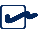 V Praze dne 	 	 	 	 	 	V Praze dne 	  Další účastník projektu 2: 	Další účastník projektu 3:  …………………………………. 	 	………………………………… 	  prof. MUDr. Martin Procházka, Ph.D., rektor 	 	doc. RNDr. Vojtěch Petráček, CSc., rektor V Brně dne 	 	 	 	 	 	V Praze dne 	  SS05010161 „Zavedení nových metodických postupů v ochraně půdy před erozí“ 	11  Další účastník projektu 4: 	Další účastník projektu 5:  …………………………………. 	 	 	 	…………………………………  prof. Ing. Danuše Nerudová, Ph.D., rektorka  	Ing. Zdenek Hoffmann, jednatel a ředitel  V Praze dne 	  Další účastník projektu 6: 	  …………………………………. 	 	 	 	  prof. Ing. Petr Sklenička, CSc., rektor  SS05010161 „Zavedení nových metodických postupů v ochraně půdy před erozí“ 	12  